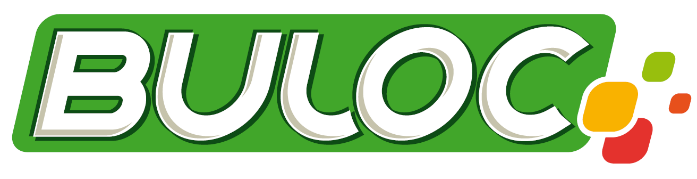 NOTICE TECHNIQUEDocument non contractuelNOTICE TECHNIQUEDocument non contractuelSB52 ATLAS COPCO BRHSB52 ATLAS COPCO BRHSB52 ATLAS COPCO BRHCARACTERISTIQUES Poids utile : 55 KgPorteur : 0.7 – 1.1 tonnesPression de service : 100-150 barsDébit d’huile : 12-27 l/minFréquence de frappe : 750-1700 blows/min Alimentation hydraulique : 7 KwDiamètre de l’outil : 40 mmBruit (Lw garanti) : 117 dB(A)CARACTERISTIQUES Poids utile : 55 KgPorteur : 0.7 – 1.1 tonnesPression de service : 100-150 barsDébit d’huile : 12-27 l/minFréquence de frappe : 750-1700 blows/min Alimentation hydraulique : 7 KwDiamètre de l’outil : 40 mmBruit (Lw garanti) : 117 dB(A)APPLICATIONSBrise rochesEQUIPEMENTSAttache MS03 EQUIPEMENTSAttache MS03 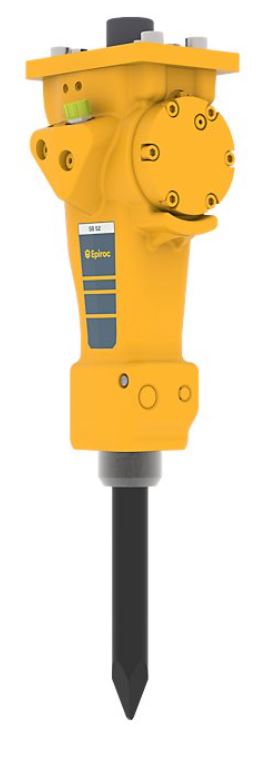 